                                                                     Российская  Федерация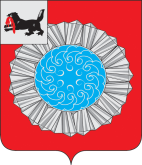 Иркутская областьСлюдянский муниципальный районДУМА  МУНИЦИПАЛЬНОГО ОБРАЗОВАНИЯ СЛЮДЯНСКИЙ РАЙОН Р Е Ш Е Н И ЕРешение принято районной Думой  24  февраля  2016 г. «О передаче полномочий по осуществлению внешнего муниципального финансового контроля»       В соответствии с частями 3, 4 статьи 15 Федерального закона от 06 октября 2003 года №131-ФЗ «Об общих принципах организации местного самоуправления в Российской Федерации», статьей 86 Бюджетного кодекса Российской Федерации, руководствуясь решением Думы муниципального образования Слюдянский район от 26 февраля 2015 года № 11 -VI-рд  «Об утверждении Порядка заключения соглашений между органами местного самоуправления муниципального образования Слюдянский район и органами местного самоуправления отдельных городских и сельских поселений, входящих в состав Слюдянского муниципального района, о передаче осуществления части полномочий по решению вопросов местного значения», статьями 9, 31, 48 Устава муниципального образования Слюдянский район, РАЙОННАЯ  ДУМА  РЕШИЛА:1. Принять с 1 марта 2016 года по 31 декабря 2016 года полномочия по организации осуществления внешнего муниципального финансового контроля представительных органов муниципальных образований входящих в состав муниципального образования Слюдянский район:1) Байкальского муниципального образования;2) Утуликского муниципального образования.2. Принять с 1 апреля 2016 года по 31 декабря 2016 года полномочия по организации осуществления внешнего муниципального финансового контроля представительных органов муниципальных образований входящих в состав муниципального образования Слюдянский район:1) Новоснежненского муниципального образования.3. Наделить полномочиями по организации осуществления внешнего муниципального финансового контроля Контрольно-счетную палату муниципального образования Слюдянский район.4. Председателю Думы муниципального образования Слюдянский район, председателю Контрольно-счетной палаты муниципального образования Слюдянский район заключить соглашения о передаче полномочий по организации осуществления внешнего муниципального финансового контроля с представительными органами муниципальных образований  входящих в состав муниципального образования Слюдянский район, указанных в пункте 1 настоящего решения.5. Настоящее решение вступает в силу со дня, следующего за днем его официального опубликования.6. Опубликовать настоящее решение в приложении к газете «Славное море», а также разместить на официальном сайте администрации муниципального образования Слюдянский район.Председатель Думы муниципального образованияСлюдянский район                                                                                        А.Г. Чубаров      от 24 февраля 2016 г. №  4 – VI рд